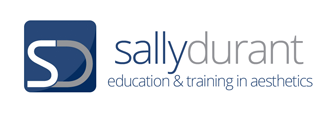 LEVEL 3  ANATOMY AND PHYSIOLOGY MODULE 5  THE CARDIOVASCULAR  SYSTEMASSESSMENT WORKBOOK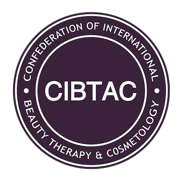 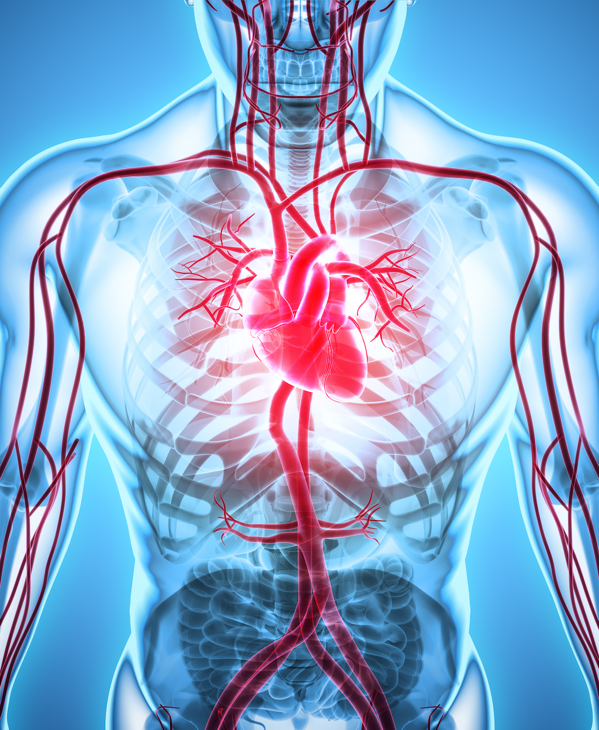 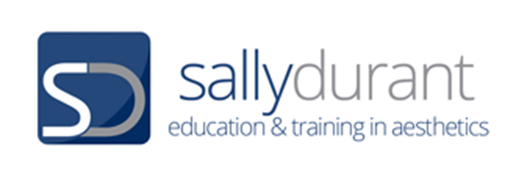 LEVEL 3 ANATOMY AND PHYSIOLOGYMODULE 5 THE CARDIOVASCULAR SYSTEMASSESSMENT WORKBOOKWrite your answers in the table below.  The spacing will expand as you type.DELEGATE NAME CIBTAC REGISTRATION NUMBER    LEARNING OBJECTIVES  6.1 to explain the structure and function of the cardiovascular system 6.3 to explain the location, structure and function of the heart 6.4  to explain the types of blood vessels LEARNING OBJECTIVES  6.1 to explain the structure and function of the cardiovascular system 6.3 to explain the location, structure and function of the heart 6.4  to explain the types of blood vessels QUESTION L3  A&P M5/01In your own words, explain the location and structure of the heart.  Follow the subheadings provided below.QUESTION L3  A&P M5/01In your own words, explain the location and structure of the heart.  Follow the subheadings provided below.YOUR ANSWERThe Location of the HeartThe Chambers of the HeartThe Valves of the HeartThe Walls of the HeartThe Septum of the HeartTUTOR COMMENTQUESTION L3 A&P M5/02In your own words, explain the systemic circulation from the left atrium of the heart to the stomach and back to the right atrium of the heart.  You must give the names of the structures and vessels through which the blood passes, and state whether, at each stage, the blood is oxygenated or deoxygenated.  You may use a bullet point system to describe this process if you prefer.  Some bullet points have been provided for you, but this does not indicate the number of points there should be in the answer.QUESTION L3 A&P M5/02In your own words, explain the systemic circulation from the left atrium of the heart to the stomach and back to the right atrium of the heart.  You must give the names of the structures and vessels through which the blood passes, and state whether, at each stage, the blood is oxygenated or deoxygenated.  You may use a bullet point system to describe this process if you prefer.  Some bullet points have been provided for you, but this does not indicate the number of points there should be in the answer.YOUR ANSWER TUTOR COMMENTSQUESTION L3 A&P M5/03In your own words, In your own words, explain the pulmonary circulation from the right atrium of the heart to the lungs and back to the left atrium of the heart.  You must give the names of the structures and vessels through which the blood passes, and state whether, at each stage, the blood is oxygenated or deoxygenated.  You may use a  bullet point system to describe this process if you prefer.  Some bullet points have been provided for you, but this does not indicate the number of points there should be in the answer.YOUR ANSWER LEARNING OBJECTIVE 6.5  to identify the major blood vessels of the head and upper body QUESTION L3  A&P M5/04The following main arteries and veins supply blood or remove blood from which organs or areas of the body?  YOUR ANSWERinternal carotid artery external carotid artery internal jugular vein external jugular vein coronary artery and vein right and left subclavian arteries and veins pulmonary artery and vein axillary artery and vein brachial artery and vein radial artery and vein gastric artery and vein mesenteric artery and vein splenic artery and vein iliac artery and veinfemoral artery and veintibial arteries and veinsLEARNING OBJECTIVE 6.7 to describe the main diseases and disorders of the cardiovascular  systemLEARNING OBJECTIVE 6.7 to describe the main diseases and disorders of the cardiovascular  systemQUESTION L3 A&P M5/05Using your notes, textbooks and internet sources, write notes to explain (in your own words) the causes and symptoms of the following diseases and disorders of the cardiovascular  system.iron deficiency anaemiapernicious anaemiavaricose veinshaemophiliaarteriosclerosis/atherosclerosisHIV and AIDShigh blood pressure (hypertension)low blood pressure (hypotension)high cholesterolhepatitis A, B and Ccoronary thrombosissepticaemiahaemorrhoidsphlebitisthrombusembolismpulmonary embolismleukaemiaaneurismYou have now completed the Level 3 Anatomy and Physiology Workbook for Module 5.Check your work thoroughly and then email it in Word format to marking@sallydurant.comFOR TUTOR COMPLETION ONLYOverall Pass:  Y / NAreas of referral / actions to be taken:Date for resubmission:Tutor Signature: Name :Date work marked: Date work returned :